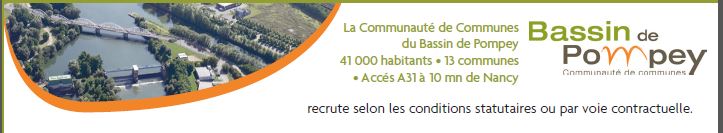 RECRUTEUn Technicien Bâtiments (H/F)Cadre d’emplois des Techniciens (cat.B)Afin de favoriser la gestion patrimoniale d’un établissement assurant la gestion directe de 35 bâtiments et équipements en lien avec ses compétences (équipements aquatiques et sportifs, bâtiments tertiaires, crèches, équipements de restauration, déchetterie, composterie), le Bassin de Pompey recrute un technicien bâtiments, en charge de la gestion des travaux d’entretien, de rénovation et de maintenance du patrimoine bâti et de la mise en œuvre de la politique d’optimisation énergétique. L’objectif est de conforter et d’entretenir la démarche d’amélioration continue de la collectivité valorisée par les certifications ISO 14001, 9001,45001, et le label « Territoire engagé transition écologique » et de participer à l’ambition forte de notre établissement public d’assurer le confort des usagers tout en œuvrant pour la transition énergétique.Au sein du Pôle Aménagement Durable et transitions territoriales, et sous l’autorité du Responsable du service Patrimoine, vous aurez pour missions de :Piloter le déploiement de la « Smart Energy » dans les bâtiments communautaires, assurer le suivi énergétique des bâtiments par le relevé et l’analyse des consommations Assurer le suivi des prestataires intervenant sur le patrimoine bâti, une attention particulière est requise sur le domaine du génie climatique. Suivre la réalisation des travaux sur l’ensemble du patrimoine bâti Assurer la passation et le suivi des appels d’offre des contrats de maintenance, d’entretien et de travauxParticiper à l’élaboration d’une stratégie patrimoniale du bâti Profil :Bac+2 minimum (BTS/DUT Génie civil…)Expérience de 2 ans sur un poste similaire souhaitéeUne appétence pour l’énergie et des connaissances sur le thématique sont attenduesMaîtrise de la réglementation et connaître les techniques d’entretien des bâtimentsSavoir élaborer des cahiers des charges techniques Savoir assurer le suivi opérationnel des chantiers Connaissance du fonctionnement des collectivités territoriales appréciée Rigueur et aptitude à travailler en équipe et à favoriser le travail collaboratif.Avantages : régime indemnitaire, horaires variables, participation employeur à la complémentaire santé, à la prévoyance, aux déplacements en transport en commun et aux frais de déjeuner, amicale du personnel Merci d’adresser votre lettre de motivation et votre C.V à :Monsieur le PrésidentCommunauté de Communes du Bassin de PompeyRue des 4 éléments - BP 60008 - 54340 POMPEYOu via le site Internet www.bassinpompey.fr/offres-emploi